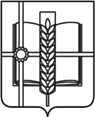 РОССИЙСКАЯ ФЕДЕРАЦИЯРОСТОВСКАЯ ОБЛАСТЬЗЕРНОГРАДСКИЙ РАЙОНМУНИЦИПАЛЬНОЕ ОБРАЗОВАНИЕ«Зерноградское городское поселение»АДМИНИСТРАЦИЯ ЗЕРНОГРАДСКОГО ГОРОДСКОГО ПОСЕЛЕНИЯПОСТАНОВЛЕНИЕот 21.12.2023 № 534г. ЗерноградОб отмене постановления от 11.03.2020 № 169 «Об утверждении порядка определения мест сбора и накопления твердых коммунальных отходов на территории муниципального образования «Зерноградское городское поселение» и регламента создания и ведения реестра мест (площадок) накопления твердых коммунальных отходов на территории муниципального образования «Зерноградское городское поселение»Рассмотрев протест прокурора Зерноградского района от 11.12.2023 № 07-14-2023 на постановление администрации Зерноградского городского поселения от 11.03.2020 № 169, руководствуясь ст. 43 Федерального закона от 06.10.2003 № 131-ФЗ «Об общих принципах организации местного самоуправления в Российской Федерации», Администрация Зерноградского городского поселения п о с т а н о в л я е т:1. Отменить постановление Администрации Зерноградского городского поселения от 11.03.2020 года № 169 «Об утверждении порядка определения мест сбора и накопления твердых коммунальных отходов на территории муниципального образования «Зерноградское городское поселение» и регламента создания и ведения реестра мест (площадок) накопления твердых коммунальных отходов на территории муниципального образования «Зерноградское городское поселение»2. Опубликовать настоящее постановление в печатном средстве массовой информации Администрации Зерноградского городского поселения «Зерноград официальный» и разместить на официальном сайте Администрации Зерноградского городского поселения в информационно-телекоммуникационной сети «Интернет».3. Контроль за выполнением постановления возложить на заместителя главы Администрации Зерноградского городского поселения.Глава АдминистрацииЗерноградского городского поселения                                              И.В. Полищук